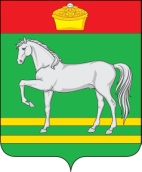 РОССИЙСКАЯ ФЕДЕРАЦИЯИРКУТСКАЯ ОБЛАСТЬКУЙТУНСКИЙ РАЙОНАДМИНИСТРАЦИЯКУЙТУНСКОГО ГОРОДСКОГО ПОСЕЛЕНИЯРАСПОРЯЖЕНИЕ «11» апреля 2022 год                                                                                                         № 51-рр.п. КуйтунОб утверждении условий приватизации муниципального имущества Куйтунского муниципального образованияВ соответствии с  Федеральным законом  от 21 декабря 2001 года № 178-ФЗ 
«О приватизации государственного и муниципального имущества», Федеральным Законом от 06 октября 2003 года № 131-ФЗ «Об общих принципах организации местного самоуправления в Российской Федерации», Уставом Куйтунского муниципального образования, Решением Думы Куйтунского муниципального образования от 30 сентября 2016 года № 151 «Об утверждении Положения о порядке и условиях приватизации муниципального имущества Куйтунского муниципального образования», с решением Думы Куйтунского муниципального образования от 28 декабря 2021 года № 218 «Об утверждении Прогнозного плана (программы) приватизации муниципального имущества Куйтунского муниципального образования на 2022 год» (изм. от 30.03.2022 г. № 233), Администрация Куйтунского городского поселения: 1. Провести открытый по составу участников и открытый по форме подачи предложений о цене имущества аукцион по продаже движимого имущества, находящегося в муниципальной собственности администрации Куйтунского городского поселения  в отношении автотранспортного средства: ГАЗ-32213, 2012 года выпуска, VIN X96322130C0732616.2. Согласно отчёта от 16 декабря 2021 года № 307/21 «По определению рыночной стоимости движимого имущества – Транспортное средство – ГАЗ-32213, VIN X96322130C0732616, 2012 г.в.», проведенной ООО «Прайс Хаус ТВ , с» по состоянию на 15 декабря 2021 года рыночная стоимость движимого имущества (в т. ч. НДС), принадлежащего на праве собственности администрации Куйтунского городского поселения составляет: 3.Специалисту по управлению муниципальным имуществом администрации Куйтунского городского поселения Керейша А.С. подготовить документацию об аукционе. 4.Опубликовать информацию (информационное сообщение, документацию об аукционе) по продаже движимого муниципального имущества, указанного в п. 1 настоящего Распоряжения  на официальном сайте для размещения информации о проведении торгов в информационно-телекоммуникационной сети «Интернет»  www.torgi.gov.ru.,   на официальном сайте  администрации Куйтунского городского поселения  в информационно-телекоммуникационной сети «Интернет» www.kuitpos.ru и в «Муниципальном Вестнике» не менее чем за тридцать дней до дня осуществления продажи указанного имущества.5. Аукционной комиссии определить победителя аукциона в порядке установленном Приказом Федеральной антимонопольной службы от 10 февраля 2010 года № 67 «О порядке проведения конкурсов или аукционов на право заключения договоров аренды, договоров безвозмездного пользования, договоров доверительного управления имуществом, иных договоров, предусматривающих  переход прав владения  и (или) пользования в отношении государственного  или муниципального имущества, и перечни видов имущества, в отношении которого заключение указанных договоров может осуществляться путем проведения торгов в форме конкурса» и документацией об аукционе.6. Контроль за исполнение настоящего распоряжения оставляю за собой. Глава Куйтунского городского поселения				             Л.И. ЯковлеваНаименованиеНачальная стоимость, руб.ГАЗ-32213, 2012 года выпуска, VIN X96322130C0732616, рег. знак В 645 УУ  38 RUS180 000